First Grade March Newsletter


Thanks so much for all your continued support! 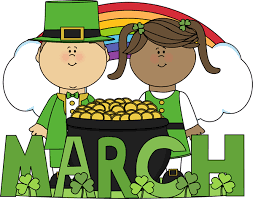 Reading: Getting to Know Characters.This month we will read Petunia, Bunny Cakes, Those Darn Squirrels, Where the Wild Things Are, Iggy Peck Architect, The Gingerbread Man, Are You Ready to Play Outside, If I Had a Dragon as Read Alouds using these stories to find traits, lesson learned, feelings and emotions, changes in story, and retells. We will explore Book clubs according to your child’s level. Each group had 3-4 different author series. Students were expected to read a series from an author. Students also got to act out scenes from their favorite story in a series. Students also responded to different types of responses. Ex. Beg, Middle, End-changes in characters using evidence to support their thoughts.Writing: We are starting “From Scenes to Series,” writing realistic fiction series books.  Students will develop characters and create small moment adventures for the characters. As writers, they will learn to create tension and elaborate with realistic details and dialogue. We will also study mentor texts to inspire their writing. In Word Study, students are learning, Unit 3-Phonics – “we continue to work on common phonograms that end in blends, reading words part by part, spelling words, part by part, vowels in syllables, using snap power words, and contractions Math: We are continuing Unit 3 in Math, Ordering and Comparing Length.  Students will be able to order objects by length, use comparative language when describing the length of two or more objects, accurately measure the length of objects using informal units, and organize, interpret and represent data with up to 3 categories. Students will be introduced to telling time by the hour and ½ hour.Science: In Science, we have been organizing, sorting, explaining, preparing and challenging ourselves in order to be ready for our Science Fair. Students are working in groups discussing and preparing what they have learned the last couple of months in a creative way. Our Science Fair will be held on March 13th.Social Studies: We are continuing Unit 2, “Families Now and Long Ago”. We have been exploring and comparing differences between Then and Now. On our visit to the Transit Museum coming up, we will see first hand, the way people get around from place to place years ago.students are learning, Unit 4 Phonics – “Word Builders -Using vowel Teams to Build Big Words”. In this unit, we will develop a sense of flexibility when solving words with vowel teams, recognizing that:  Some words have long-vowels sounds, represented by a vowel team, one vowel team can represent a number of different sounds, multiple vowel teams can sometimes represent the same sound, and students will continue to develop a bank of high-frequency words that can be used to learn more about words.